«Астана – бас қала» 
 ақпаратты-насихаттау топтарының байқауыШыңға біткен шынардай шырайлы қазақ жастары демекші, бүгінде ЖасҰлан ұйымы осы сөзге лайық істар атқаруда, бұған дәлел Оқушылар сарайында Елордамыз Астана тақырыбында, «Астана – бас қала» атты ақпаратты-насихаттау топтарының байқауы ұйымдастырылды. Мақсаты: Астананың бұрынғы атауы мен қазіргі маңызды мақтаныштары туралы айта отырып, оқушылардың білімдерін толықтыру. Оқушылардың алған білімдеріне сүйене отырып, олардың осы мәселе жөніндегі білімдерін арттыру, ой-өрістерін дамыту. Патриоттық сезімдерін оята отырып, Отанын сүюге, тарихын құрметтеуге тәрбиелеу. Байқауға «ЖасҰлан» ұйымының отрядтары мен мектеп үгіт-насихат топтары қатысты.І кезең- Оқушылардың шығарған өлең шумақтарынан жарыс.ІІ кезең үгіт-насихат топтарының жарысы . Байқау қорытындысы бойынша жеңімпаздар:І орын- № 10 жалпы білім беретін орта мектепІІ орын - №15 мектеп-лицейіІІІ орын - № 8 жалпы білім беретін орта мектебіБіз ғасырлар тоғысқанда тәуелсіз жаңа мемлекет орнатып, байтақ еліміздің дәл ортасынан бас қаламыз – Астананы салдық.Бүгінде әлемдік қауымдастық үшінҚазақстан мен Астана атаулары егіз ұғымға айналып кетті.Бұл ұғым қарыштап даму мен өрісті өркен деудің өнегелі үлгісіретінде орнықты.Біздер, қазақстандықтар, Астананы асқақтату арқылы дүниежүзінде өзімізді–келешегі кемел, әлеуетіқуатты мемлекетекенімізді таныттық.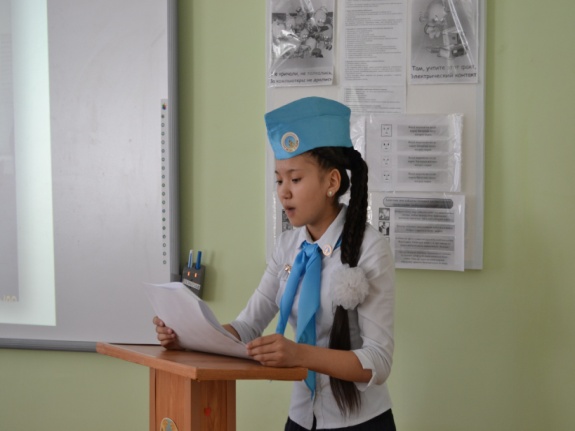 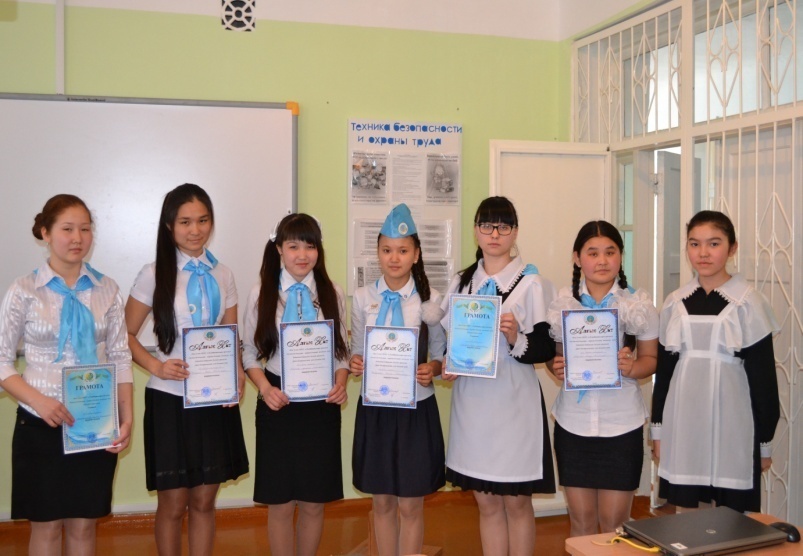 